Год 150-летия 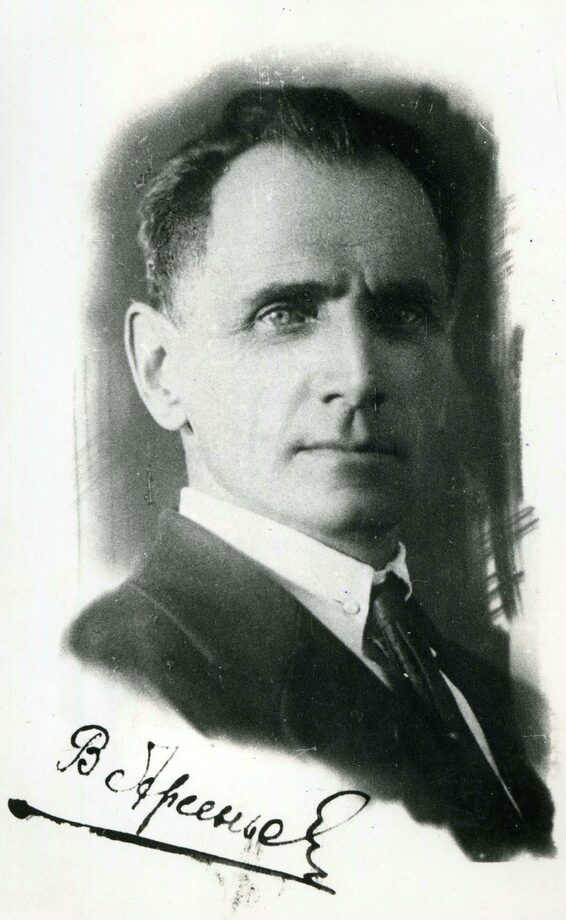             Владимира АрсеньеваУказом Президента Российской Федерации от 01.11.2021 № 620 2022 год объявлен годом празднования 150-летия со дня рождения великого путешественника, писателя и исследователя Владимира Клавдиевича Арсеньева.10 сентября 2022 года Россия отметит 150-летний юбилей Владимира Клавдиевича Арсеньева. Путешественник, ученный, внёсший большой вклад в изучение географии, этнографии и природных ресурсов Дальнего Востока, талантливый писатель и педагог – всё это об одном человеке.За 30 лет экспедиций Владимир Клавдиевич Арсеньев заполнил белые пятна на карте новых земель нашей страны, рассказал миру о населяющих эту территорию народах. На собранные им сведения до сих пор опираются этнографы, биологи, гидрографы, геологи, археологи и просто путешественники, открывающие для себя прекрасный край у восточных берегов России.ПРОЕКТ МУЗЕЯ ИСТОРИИ ДАЛЬНЕГО ВОСТОКА ИМЕНИ В.К. АРСЕНЬЕВА https://годарсеньева.рф Материалы о жизни, творчестве и научной деятельности Владимира Клавдиевича Арсеньева, которые вы можете использовать в своей работе:Счастливая звезда Владимира Арсеньева (биография)     https://годарсеньева.рф/schastlivaya-zvezda-vladimira-arseneva Видеолекции о Владимире Арсеньевеhttps://годарсеньева.рф/videolekcii-o-vladimire-arseneve Видеоэкскурсия по Дому путешественника Арсеньеваhttps://годарсеньева.рф/videoekskursiya-po-domu-puteshestvennika-arseneva  Школьный урок для детей «Путешествие длиною в жизнь»https://годарсеньева.рф/shkolnyj-urok-dlya-detej-puteshestvie-dlinoyu-v-zhiznПроект «Сказки с молоком» (для детей дошкольного возраста)https://годарсеньева.рф/proekt-skazki-s-molokom Детские мастер-классы по мотивам рассказов Арсеньеваhttps://годарсеньева.рф/detskie-master-klassy-k-godu-arseneva Передвижная выставка о Владимире Арсеньевеhttps://годарсеньева.рф/peredvizhnaya-vystavka-o-vladimire-arseneve Экспонаты https://годарсеньева.рф/eksponaty-vladimir-arsenev                                                                                   Методист Маммадова Е.Ю.       